Національний університет водного господарства та природокористуванняНавчально-науковий інститут агроекології та землеустроюЗАТВЕРДЖУЮГолова науково-методичноїРади НУВГП, проректор___________ Олег ЛАГОДНЮК«_______» ____________ 202005-05-010Sм. Рівне - 2020 Силабус навчальної дисципліни «Управління територіями річкових басейнів» для здобувачів вищої освіти другого (магістерського) освітнього рівня, які навчаються за освітньо-професійними програмами «Землеустрій та кадастр», «Геоінформаційні системи і технології» спеціальності 193 «Геодезія та землеустрій». Рівне. НУВГП. 2020. 7 стор.ОПП на сайті університету: http://ep3.nuwm.edu.ua/18520/http://ep3.nuwm.edu.ua/18521/Розробник силабусу:Корбутяк В.М., к.т.н., доцент кафедри землеустрою, кадастру, моніторингу земель та геоінформатикиСилабус схвалений на засіданні кафедри Протокол  № 1 від “ 02 ”вересня 2020_рокуЗавідувач кафедри землеустрою, кадастру, моніторингу земель та геоінформатики _____________________________ Ліщинський А.Г., к.т.н., доцентКерівник освітньої програми	«Землеустрій та кадастр»_____________________________ Ліщинський А.Г., к.т.н., доцентКерівник освітньої програми	«Геоінформаційні системи і технології»_____________________________ Корбутяк В. М., к.т.н., доцентСхвалено науково-методичною радою з якості ННІАЗПротокол  № 1 від “ 08 ”вересня 2020_рокуГолова науково-методичної ради з якості ННІАЗ_____________________________ Прищепа А.М., к.т.н., професорДодається інформація, яка відображається в документі після розміщення його в цифровому репозиторії університету: № документу в ЕДО.__________________________________________________________________________© Корбутяк В.М., 2020© НУВГП, 2020СИЛАБУСнавчальної дисципліниСИЛАБУСнавчальної дисципліниSYLLABUSSYLLABUSУправління територіями річкових басейнівУправління територіями річкових басейнівRiver Busin ManagementRiver Busin ManagementОсвітній рівень:
магістерський (другий)Освітній рівень:
магістерський (другий)Educational level:Master’s (second)Educational level:Master’s (second)Галузь знаньАрхітектура та будівництво1919Fields of knowledgeArchitecture and Civil EngineeringСпеціальністьГеодезія та землеустрій193193Field of study:Geodesy and Land ManagementОсвітні програмиЗемлеустрій та кадастрГеоінформаційні системи і технологіїОсвітні програмиЗемлеустрій та кадастрГеоінформаційні системи і технологіїEducational programsLand Management and CadastreGeographic Information Systems and TechnologiesEducational programsLand Management and CadastreGeographic Information Systems and TechnologiesШифр за ОПВК 1ВК 1Code in Educational ProgramЗАГАЛЬНА ІНФОРМАЦІЯ*ЗАГАЛЬНА ІНФОРМАЦІЯ*Ступінь вищої освітиМагістр (другий)Освітня програма«Землеустрій та кадастр»,«Геоінформаційні системи і технології»Спеціальність193 «Геодезія та землеустрій»Рік навчання, семестр1 рік, осінній (1-й)Кількість кредитів5Лекції:26 денна форма / 2 заочна формаПрактичні:26 денна форма / 14 заочна формаСамостійна робота:98 денна форма / 134 заочна формаКурсова робота:-Форма навчанняденна, заочнаФорма підсумкового контролюзалікМова викладанняанглійська, українськаІНФОРМАЦІЯ ПРО ВИКЛАДАЧА*ІНФОРМАЦІЯ ПРО ВИКЛАДАЧА*ПРОФАЙЛ ЛЕКТОРАПРОФАЙЛ ЛЕКТОРА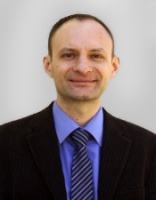 Корбутяк Василь Михайлович , доцент кафедри землеустрою, кадастру, моніторингу земель та геоінформатики, канд. техн. наук, доцентВікіситетhttps://tinyurl.com/y594fx6yORCID0000-0002-8273-2306Як комунікуватиv.m.korbutiak@nuwm.edu.ua+380976509742Актуальні оголошення на сторінці дисципліни в системі MOODLE	ПРО ДИСЦИПЛІНУ 	ПРО ДИСЦИПЛІНУ Опис дисципліниРозглядаються інформаційні технології та нормативно-правове забезпечення управління територіями річкових басейнів. Передбачається робота з відкритими джерелами супутникових та картографічних даних, огляд матеріалів Планів інтегрованого управління річковими басейнами з точки зору управління територіями та його геоінформаційного забезпечення.Дисципліна на навчальній платформі Moodlehttps://exam.nuwm.edu.ua/course/view.php?id=5155КомпетентностіФК4. Знання спеціалізованого програмного забезпечення і ГІС систем та базові вміння програмувати для вирішення прикладних професійних задач. ФК6. Знання сучасних технологічних процесів та систем технологічної підготовки виробництва. ФК7. Уміння застосовувати та інтегрувати знання і розуміння дисциплін суміжних інженерних галузей. ФК8. Здатність використовувати та впроваджувати нові технології, брати участь у модернізації та реконструкції обладнання, пристроїв, систем та комплексів, зокрема з метою підвищення їх ефективності та точності. ФК10. Здатність застосовувати професійно-профільовані знання й практичні навички для розв’язання типових задач спеціальності, а також вибору технічних засобів для їх виконання. ФК12. Уміння ідентифікувати, класифікувати та описувати цифрові моделі. ФК14. Уміння аргументувати вибір методів розв’язування спеціалізованих задач, критично оцінювати отримані результати та захищати прийняті рішення. ФК15. Використання відповідної термінології та форм вираження у професійній діяльності. Програмні результати навчанняПРН3. Знати нормативно-правові засади раціонального використання та охорони земель, ведення кадастру та моніторингу.ПРН5. Використовувати методи і технології збирання інформації в галузі геодезії та землеустрою, її опрацювання і використання відповідно до поставленого завдання згідно зі стандартами інфраструктури геоданих. ПРН7. Використовувати методи і технології геоінформаційного забезпечення територіального планування, використання та охорони земель, ведення кадастру та моніторингу земель. ПРН8. Формувати набори геоданих та кадастрові дані, в тому числі необхідні для раціонального використання, охорони земель та управління територіями в межах річкових басейнів. ПРН13. Володіти сучасними технологіями ведення кадастру та моніторингу земель.Структура навчальної дисципліниТЕМИ ЛЕКЦІЙНИХ ЗАНЯТЬМодуль 1. Проблеми водних ресурсів України та використання прирічкових територійТема 1. Нормативно-правові акти із раціональноговикористання та охорони водно-земельних ресурсів: Особливості імплементації європейських підходів.Тема 2. Формування якості вод: Вплив господарської діяльності. Транскордонне використання річок.Тема 3.Кліматичні зміни: Фізика явища. Сценарії кліматичних змін.Тема 4. Шляхи поліпшення екологічної ситуації у сфері водних ресурсів та прирічкових територій: Басейновий підхід. Водогосподарське районування. Нормування водокористування. Прозорість дій.Модуль 2. Геоінформаційне забезпечення управління водогосподарськими системамиТема 6. Інтегроване управління водними ресурсами: Басейнові ради. Плани управління.Тема 7. Складові Планів управління: Істотні чинники, гідроморфологічні зміни джерела забруднення. Оцінка статусу вод. Заходи, пов’язані з паводками, водним дефіцитом, зміною клімату.Тема 8. Картографічне забезпечення: Оглядова карта. Екосистеми. Поверхневі водні об’єкти. Тематичне картографування.ТЕМИ ПРАКТИЧНИХ РОБІТ (оцінка в балах, максимум 60 балів)Завантаження та опрацювання радарних знімків (5 балів)Створення мозаїки растра(7 балів)Робота з картографічними основами QGIS(7 балів)Формування екстенту проекту (7 балів)Створення моделей стоку в SAGA (7 балів)Вимірювання на основі DEM в QGIS (7 балів)Створення меж водозбірної території та моделі гідрографічної мережі (7 балів)Підготовка карти до друку (5 балів)Формування зон можливого затоплення (8 балів)Методи оцінювання та структура оцінкиДля досягнення цілей та завдань курсу студентам потрібно засвоїти теоретичний матеріал та здати модульні контролі знань, а також вчасно виконати практичні завдання. В результаті можна отримати такі обов’язкові бали:60 балів - за вчасне та якісне виконання завдань практичних занять, що становить поточну (практичну) складову його оцінки;20 балів – модульний контроль 1;20 балів – модульний контроль 2.Усього 100 балів.Додаткові бали студентам також можуть бути зараховані за конкретні пропозиції з удосконалення змісту навчальної дисципліни.Положення про семестровий поточний та підсумковий контроль навчальних досягнень здобувачів вищої освіти http://ep3.nuwm.edu.ua/15311/Модульний контроль проходитиме у формі тестування на університетській платформі MOODLEПоєднання навчання та дослідженьСтуденти мають можливість додатково отримати бали за виконання індивідуальних завдань дослідницького характеру, а також можуть бути долучені до написання та опублікування наукових статей з тематики курсу.Інформаційні ресурси БАЗОВА ЛІТЕРАТУРАПлан інтегрованого управління басейном річки Тиса. – Режим доступу: https://buvrtysa.gov.ua/newsite/?page_id=15152Екологічні основи управління водними ресурсами : навч. посіб. / А.І. Томільцева, А.В. Яцик, В.Б. Мокін та ін. – К. : Інститут екологічного управління та збалансованого природокористування, 2017. – 200 с. Режим доступу: - https://iem.org.ua/images/librery/4.pdfДОПОМІЖНА ЛІТЕРАТУРАСтефанишин Д.В., Корбутяк В.М., Косинська І.Е. Сучасні тенденції мінливості стоку річки Случ за даними гідрологічних спостережень в контексті виснаження її водних ресурсів / Стефанишин Д.В., Корбутяк В.М., І.Е. Косинська // Математичне моделювання в економіці №1 (14), 2019 – С. 92-104. Корбутяк В. М. Трансформації мінімального стоку р. Случ та їх вплив на Новоград-Волинське водосховище як обʼєкт місцевої критичної інфраструктури / Корбутяк В. М., Стефанишин Д. В. // Математичне моделювання в економіці. – 2018. – № 4. – С. 71–82. Закон України «Про національну інфраструктуру геопросторових даних» [Електронний ресурс]. – Режим доступу: https://zakon.rada.gov.ua/laws/show/554-20.Геоінформаційні системи і бази даних : монографія / В. І. Зацерковний, В. Г. Бурачек, О. О. Железняк, А. О. Терещенко. – Ніжин : НДУ ім. М. Гоголя, 2014. – 492 с.Андрейчук Ю. М. . ГІС в екологічних дослідженнях та природоохоронній справі: навч. посіб. / Ю. М. Андрейчук, Т. С. Ямелинець. – Львів: Простір-М, 2015. – 284 с. https://wwf.panda.org/?256338/book-gisСвідзінська Д. В. Методи геоекологічних досліджень: геоінформаційний практикум на основі відкритої ГІС SAGA / Д. В. Свідзінська. – Київ: Логос, 2014. – 402 с. https://www.researchgate.net/publication/323943907_Metodi_geoekologicnih_doslidzen_geoinformacijnij_praktikum_na_osnovi_vidkritoi_GIS_SAGAІНФОРМАЦІЙНІ РЕСУРСИhttps://anchor.fm/oksana-pohl/ - Подкаст на тему кліматичних змінПРАВИЛА ТА ВИМОГИ (ПОЛІТИКА)*ПРАВИЛА ТА ВИМОГИ (ПОЛІТИКА)*Дедлайни та перескладанняЛіквідація академічної заборгованості здійснюється згідно «Порядку ліквідації академічних заборгованостей у НУВГП», http://ep3.nuwm.edu.ua/4273/. Згідно цього документу і реалізується право студента на повторне вивчення дисципліни чи повторне навчання на курсі.Перездача модульних контролів здійснюється згідно:http://nuwm.edu.ua/strukturni-pidrozdili/navch-nauk-tsentr-nezalezhnoho-otsiniuvannia-znan/dokumenti.Оголошення стосовно дедлайнів здачі частин навчальної дисципліни відповідно до політики оцінювання оприлюднюються на сторінці даної дисципліни на платформі MOODLE за календарем:https://exam.nuwm.edu.ua/course/view.php?id=5155 Правила академічної доброчесностіЗа списування під час проведення модульного контролю чи підсумкового контролю, студент позбавляється подальшого права здавати матеріал і у нього виникає академічна заборгованість.За списування під час виконання окремих завдань, студенту знижується оцінка у відповідності до ступеня порушення академічної доброчесності.Документи стосовно академічної доброчесності (про плагіат, порядок здачі курсових робіт, кодекс честі студентів, документи Національного агентства стосовно доброчесності) наведені на сторінці ЯКІСТЬ ОСВІТИ сайту НУВГП - http://nuwm.edu.ua/sp/akademichna-dobrochesnistj Всі студенти, співробітники та викладачі НУВГП мають бути чесними у своїх стосунках, що застосовується і поширюється на поведінку та дії, пов'язані з навчальною роботою. Студенти мають самостійно виконувати та подавати на оцінювання лише результати власних зусиль та оригінальної праці, що регламентовано Кодексом честі студента у НУВГП (https://nuwm.edu.ua/sp/akademichna-dobrochesnistj)Принципи доброчесності у НУВГП та відповідність показникам забезпечення якості вищої освіти регламентовано НАЗЯВО та положеннями відділу якості освіти НУВП.Сайт НАЗЯВО: https://naqa.gov.ua/Відділ якості освіти НУВГП:https://nuwm.edu.ua/strukturni-pidrozdili/vyo/dokumentiВимоги до відвідуванняЗдобувачі можуть на заняттях використовувати мобільні телефони та ноутбуки, але виключно в навчальних цілях з даної дисципліни.У випадку пропуску заняття (лікарняні, мобільність, т.ін.) відпрацювати можна під час проведення занять з іншою групою за тією ж темою або студент виконує пропущений матеріал у вільний від занять час та складає його під час консультацій. Студенту не дозволяється пропускати заняття без поважних причин.За об’єктивних причинах пропуску занять (лікарняні, мобільність і т. ін.) студенти можуть самостійно вивчити пропущений матеріал на платформі MOODLE https://exam.nuwm.edu.ua/course/view.php?id=5155 Неформальна та інформальна освітаСтуденти мають право на визнання (перезарахування) результатів навчання, набутих у неформальній та інформальній освіті згідно з відповідним Положенням: http://nuwm.edu.ua/sp/neformalna-osvita.Зокрема студенти можуть самостійно проходити онлайн-курси на таких навчальних платформах, як Prometheus, Coursera, edEx, edEra, FutureLearn та інших, для наступного перезарахування результатів навчання. При цьому важливо, щоб знання та навички, що формуються під час проходження певного онлайн-курсу чи його частин, мали зв'язок з очікуваними навчальними результатами даної дисципліни (освітньої програми) та перевірялись в підсумковому оцінюванні.ДОДАТКОВОДОДАТКОВОПравила отримання зворотної інформації про дисципліну*Щосеместрово студенти заохочуються пройти онлайн опитування стосовно якості викладання та навчання викладачем даного курсу та стосовно якості освітнього процесу в НУВГП.За результатами анкетування студентів викладачі можуть покращити якість навчання та викладання за даною та іншими дисциплінами.Результати опитування студентам надсилають обов’язково.Порядок опитування, зміст анкет та результати анкетування здобувачів минулих років та семестрів завантажені на сторінці «ЯКІСТЬ ОСВІТИ»: http://nuwm.edu.ua/porjadok-opituvannjahttp://nuwm.edu.ua/sp/anketuvannjahttp://nuwm.edu.ua/sp/rezuljtati-opituvannjaОновленняЗа ініціативою викладача зміст даного курсу оновлюється щорічно з урахуванням змін у законодавстві України, наукових досягнень та сучасних практик у сфері геодезії, землеустрою та кадастру.Студенти також можуть долучатись до оновлення дисципліни шляхом подання пропозицій викладачу стосовно новітніх змін у галузі. За таку ініціативу студенти можуть отримати додаткові бали.ІнтернаціоналізаціяІноземні сайти, які може використати студент для вивчення даної дисципліни:https://www.agisoft.com/ - Discover intelligent photogrammetry with Metashapehttps://www.dji.com/phantom-4-pro/info#downloads Практики, представники бізнесу, фахівці, залучені до викладанняДо викладання курсу долучаються фахівці Інституту водних проблем НААН України ( Олег Козицький – старший науковий співробітник) 